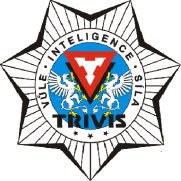 TRIVIS – Střední škola veřejnoprávní Třebechovice pod Orebem, s.r.o. Heldovo náměstí 231 , 503 46 Třebechovice pod OrebemOR vedený Krajským soudem v Hradci Králové oddíl c vložka 21588                       tel.: 495 593 074       E-mail: trebechovice@trivis.cz         IČO 274 82 073						        Třebechovice pod Orebem, 20.května 2020 Způsob hodnocení společné a profilové částimaturitních zkoušekZpůsob hodnocení zkoušek profilové části maturitní zkoušky ve školním roce 2019/2020 ve smyslu ustanovení § 34 Vyhlášky č. 232/2020 Sb., o přijímacím řízení, maturitní zkoušce a závěrečné zkoušce ve školním roce 2019/ 2020, v platném znění. V souladu se vzdělávacím programem schváleným Ministerstvem školství, mládeže a tělovýchovy – pro  obor  vzdělání: 68-42-M/01 	Bezpečnostně právní činnost jsou obsahem profilové části maturitní zkoušky následující zkoušky: Povinné zkoušky: Právo	-  formou ústní zkoušky před zkušební maturitní komisí Integrovaný záchranný systém  - formou ústní zkoušky před zkušební maturitní komisí                                                         Praktická zkouška z odborných předmětů  -  formou písemné zkoušky Nepovinné zkoušky: Bezpečnostní činnost -  formou ústní zkoušky před zkušební maturitní komisí Kriminalistika -  formou ústní zkoušky před zkušební maturitní komisí Při hodnocení všech zkoušek profilové části maturitní zkoušky se postupuje dle Vyhlášky č. 232/2020 Sb., o přijímacím řízení, maturitní zkoušce a závěrečné zkoušce ve školním roce 2019/ 2020, v platném znění, přičemž jejich hodnocení se provádí podle klasifikační stupnice:   1 – výborný 2 – chvalitebný 3 – dobrý 4 – dostatečný 5 – nedostatečný Hodnocení zkoušky navrhuje zkoušející daného předmětu, o návrhu hlasují všichni členové zkušební komise. Při rovnosti hlasů je rozhodující hlas předsedy zkušební maturitní komise. O hodnocení žáka při zkoušce nehlasuje ten člen maturitní komise, který nebyl této zkoušce přítomen po převážnou dobu konání zkoušky. Při celkovém hodnocení zkoušky známkou 5 – nedostatečný se pořizuje písemný zápis o hlasování zkušební komise, který podepisují všichni členové zkušební maturitní komise. Jestliže žák po zahájení některé zkoušky od jejího konání odstoupí, posuzuje se, jako by byl z dané zkoušky hodnocen stupněm 5 – nedostatečný. V případě, že je žákovi z vážných důvodů znemožněno dokončit některou zkoušku nebo její část, může předseda zkušební komise povolit žákovi konání zkoušky nebo její části v jiném termínu téhož zkušebního období. Hodnocení zkoušek s výjimkou praktické zkoušky konané písemnou formou oznámí žákovi předseda zkušební komise veřejně ve dni, ve kterém žák tuto zkoušku konal.Specifika praktické zkoušky Praktickou zkoušku z odborných předmětů koná žák formou písemného zpracování určených dílčích úkolů z problematiky odborných předmětů – právo, integrovaný záchranný systém, bezpečnostní činnost, kriminalistika, penologie. Konkrétní zadání žák losuje nejméně ze 2 různých vyhotovení, přičemž zadání obsahuje konkrétní případ a úkoly, které žák řeší a zpracovává.Časový prostor pro vypracování písemné praktické zkoušky činí nejvýše 300 minut. Hodnocení žáka za úroveň splněných dílčích zadání po linii jednotlivých odborných předmětů provádí příslušný vyučující daného odborného předmětu. Celkovou známku schvaluje předseda zkušební maturitní komise při ústní maturitní zkoušce z předmětu právo na základě zohlednění dílčích hodnocení jednotlivých odborných předmětů. Aby žák vykonal zkoušku, musí úspěšně absolvovat všechny její části. Hodnocení praktické zkoušky z odborných předmětů oznámí předseda zkušební maturitní komise žákovi bez zbytečného odkladu po vyhodnocení zkoušky. Způsob hodnocení zkoušek společné části maturitní zkoušky ve školním roce 2019/2020 ve smyslu ustanovení § 32 Vyhlášky č. 232/2020 Sb., o přijímacím řízení, maturitní zkoušce a závěrečné zkoušce ve školním roce 2019/ 2020, v platném znění.V souladu se vzdělávacím programem schváleným Ministerstvem školství, mládeže a tělovýchovy – pro  obor  vzdělání: 68-42-M/01 	Bezpečnostně právní činnost jsou obsahem společné části maturitní zkoušky následující zkoušky: Ústní část státní maturitní zkoušky z českého jazyka a literatury a anglického jazyka je hodnocena podle kritérií vydaných CERMATEM (bodové hodnocení).  Žák vykoná zkoušku či dílčí zkoušku úspěšně, pokud získá alespoň tolik procentních bodů, kolik činí hranice úspěšnosti příslušné zkoušky či dílčí zkoušky vyjádřená procentními body.Český jazyk a literatura 		13 až 28 bodů 		uspěl Anglický jazyk 			18 až 39 bodů 		uspěl V případě komplexních zkoušek z českého jazyka a literatury a z cizích jazyků se hranice úspěšnosti a výsledné hodnocení žáka stanoví váženým průměrem procentních bodů získaných v jednotlivých dílčích zkouškách, a to s následujícími váhami jednotlivých dílčích zkoušek: Žák koná maturitní zkoušku v řádném termínu (v pořadí didaktický test : ústní zkouška).Český jazyk a literatura 	1  : 1 Cizí jazyk 			2 :  1 Žák koná dílčí zkoušku maturitní zkoušky konanou formou didaktického testu nebo ústní formou v opravném či náhradním termínu a dílčí zkoušku konanou formou písemné práce již vykonal úspěšně (v pořadí didaktický test : písemná práce : ústní zkouška). Český jazyk a literatura 	1  : 1 : 1Cizí jazyk 			2 :  1 : 1Mgr.Stanislava Šůlová, v.r.ředitelka TRIVIS – SŠV Třebechovice p.O., s.r.o. 